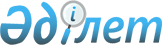 Об установлении ставки ввозной таможенной пошлины Единого таможенного тарифа Евразийского экономического союза в отношении мяса криляРешение Коллегии Евразийской экономической комиссии от 11 июля 2023 года № 96.
      В соответствии со статьями 42 и 45 Договора о Евразийском экономическом союзе от 29 мая 2014 года Коллегия Евразийской экономической комиссии решила:
      1. Установить ставку ввозной таможенной пошлины Единого таможенного тарифа Евразийского экономического союза, утвержденного Решением Совета Евразийской экономической комиссии от 14 сентября 2021 г. № 80, в отношении мяса криля, подвергнутого тепловой обработке, в первичных упаковках нетто-массой более 2 кг, классифицируемого кодом 1605 40 000 1 ТН ВЭД ЕАЭС, в размере 0 процентов от таможенной стоимости с даты вступления в силу настоящего Решения по 30 сентября 2024 г. включительно.
      2. Внести в Единый таможенный тариф Евразийского экономического союза, утвержденный Решением Совета Евразийской экономической комиссии от 14 сентября 2021 г. № 80, следующие изменения:
      а) в позиции с кодом 1605 40 000 1 ТН ВЭД ЕАЭС ссылку на примечание к Единому таможенному тарифу Евразийского экономического союза "3С)" заменить ссылкой "79С)";
      б) примечания к Единому таможенному тарифу Евразийского экономического союза дополнить примечанием 79С следующего содержания:
      "79С) Ставка ввозной таможенной пошлины в размере 0 (ноль) % от таможенной стоимости применяется с даты вступления в силу Решения Коллегии Евразийской экономической комиссии от 11 июля 2023 г. № 96 по 30.09.2024 включительно.".
      3. Настоящее Решение вступает в силу по истечении 30 календарных дней с даты его официального опубликования, но не ранее даты вступления в силу решения Совета Евразийской экономической комиссии о внесении изменений в перечень товаров, в отношении которых Республикой Казахстан в соответствии с обязательствами, принятыми в качестве условия присоединения к Всемирной торговой организации, применяются ставки ввозных таможенных пошлин, более низкие по сравнению со ставками пошлин Единого таможенного тарифа Евразийского экономического союза, и размеров таких ставок пошлин в отношении мяса криля. 
					© 2012. РГП на ПХВ «Институт законодательства и правовой информации Республики Казахстан» Министерства юстиции Республики Казахстан
				
      Председатель КоллегииЕвразийской экономической комиссии 

М. Мясникович
